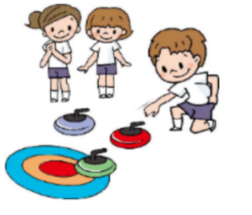 ～お問い合わせ・お申し込み～廿日市市障がい福祉相談センターきらりあ（担当　平原・渡邉・中川・小川・橘）　　ＴＥＬ　（０８２９）２０－０２２４  /　ＦＡＸ　（０８２９）２０－０２２５E-mail　hirabara@h-kiraria.net～当日の流れ・内容～※①～⑤のいずれかで希望する時間をお選びください。※30分間、色々な障がい者スポーツを体験していただいた後、1時間程度、カローリングミニ大会を行います(A＋B)。※Bのカローリングミニ大会のみの参加も可能です。その場合、Bの開始時間10分前までにお越しください。※カローリングミニ大会は、感染防止対策のため、1部屋2チームでの対戦となります。※カローリングミニ大会の結果発表、表彰は、事業所・団体単位などで後日行う予定です（同時間に参加の2部屋4チームの結果により表彰チームを決定します。後日、参加者のみなさまへお知らせします）。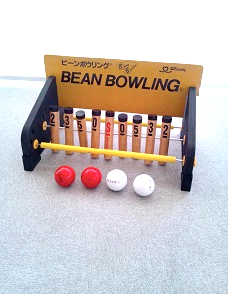 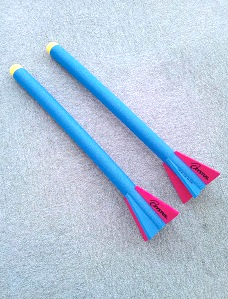 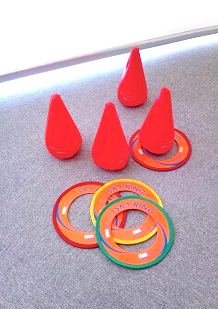 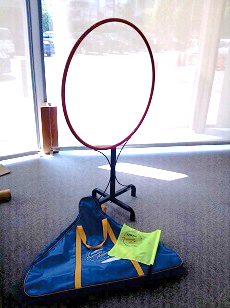 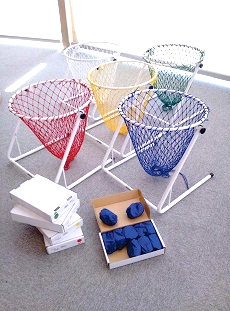 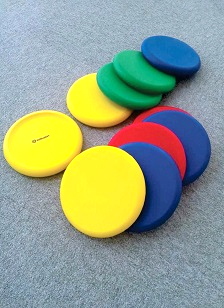 ニュースポーツ体験＆カローリングミニ大会（令和5年3月11日（土曜日））申込書（申込締切　令和5年2月15日（水曜日））※１人でお申し込みいただく場合、「チーム名」の記入はいりません。※介助者（ゲームに参加しない方）がいらっしゃる場合は、介助者欄にご記入ください。※行事保険に加入しますので、参加者・介助者ともに、お名前、性別、生年月日をご記入ください。※申込書提出時点で介助者が未定の場合は「未定」とご記入いただき、決定次第お知らせください。※1チーム5名までとさせていただきます。1団体・事業所で複数チーム申し込みをされる場合は、お手数ですが、1チームにつき1枚、申込書をご提出ください。A＋BAAABBB全体時間内訳時間内容場所内訳時間内容場所①10:30～12:0010:30～11:00ニュースポーツ体験・ビーンボウリング・フライングディスク・スカイクロス・フォームロケット・カラー玉入れ1階　多目的ホール11:00～12:00カローリングミニ大会３階　講座室または2階　健康指導室（事前にご案内します）②11:30～13:0011:30～12:00ニュースポーツ体験・ビーンボウリング・フライングディスク・スカイクロス・フォームロケット・カラー玉入れ1階　多目的ホール12:00～13:00カローリングミニ大会３階　講座室または2階　健康指導室（事前にご案内します）③13:00～14:3013:00～13:30ニュースポーツ体験・ビーンボウリング・フライングディスク・スカイクロス・フォームロケット・カラー玉入れ1階　多目的ホール13:30～14:30カローリングミニ大会３階　講座室または2階　健康指導室（事前にご案内します）④14:00～15:3014:00～14:30ニュースポーツ体験・ビーンボウリング・フライングディスク・スカイクロス・フォームロケット・カラー玉入れ1階　多目的ホール14:30～15:30カローリングミニ大会３階　講座室または2階　健康指導室（事前にご案内します）⑤15:00～16:3015:00～15:30ニュースポーツ体験・ビーンボウリング・フライングディスク・スカイクロス・フォームロケット・カラー玉入れ1階　多目的ホール15:30～16:30カローリングミニ大会３階　講座室または2階　健康指導室（事前にご案内します）チーム名(カローリングミニ大会用)記入者所属団体・事業所名連絡先（電話番号）希望時間帯(希望する時間帯の数字に◯をお付けください)第1希望①10:30～12:00　②11:30～13:00　③13:00～14:30④14:00～15:30　⑤15:00～16:30①10:30～12:00　②11:30～13:00　③13:00～14:30④14:00～15:30　⑤15:00～16:30①10:30～12:00　②11:30～13:00　③13:00～14:30④14:00～15:30　⑤15:00～16:30希望時間帯(希望する時間帯の数字に◯をお付けください)第2希望①10:30～12:00　②11:30～13:00　③13:00～14:30④14:00～15:30　⑤15:00～16:30①10:30～12:00　②11:30～13:00　③13:00～14:30④14:00～15:30　⑤15:00～16:30①10:30～12:00　②11:30～13:00　③13:00～14:30④14:00～15:30　⑤15:00～16:30参加内容(いずれかの数字に◯をお付けください)①ニュースポーツ体験＆カローリングミニ大会②カローリングミニ大会のみ(※別紙表Bの開始時間10分前までにお越しください)①ニュースポーツ体験＆カローリングミニ大会②カローリングミニ大会のみ(※別紙表Bの開始時間10分前までにお越しください)①ニュースポーツ体験＆カローリングミニ大会②カローリングミニ大会のみ(※別紙表Bの開始時間10分前までにお越しください)①ニュースポーツ体験＆カローリングミニ大会②カローリングミニ大会のみ(※別紙表Bの開始時間10分前までにお越しください)チームメンバーチームメンバーチームメンバー介助者介助者介助者氏名性別生年月日氏名性別生年月日１男・女年　　月　　日男・女年　　月　　日２男・女年　　月　　日男・女年　　月　　日３男・女年　　月　　日男・女年　　月　　日４男・女年　　月　　日男・女年　　月　　日５男・女年　　月　　日男・女年　　月　　日